Семинар«Экспериментирование как средство сохранения эмоционального благополучия детей дошкольного возраста»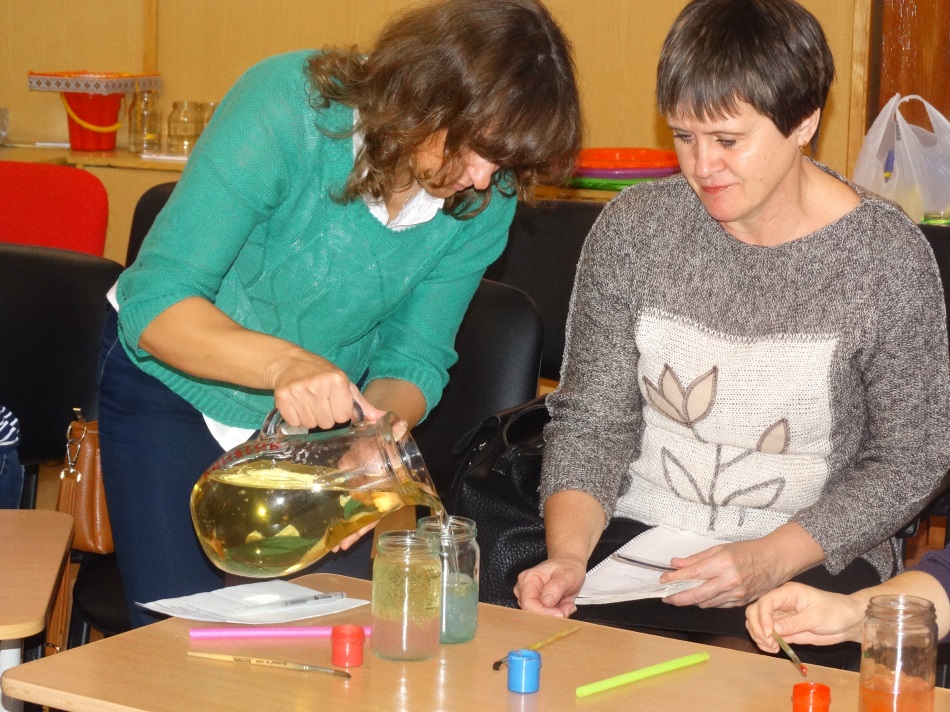 Подготовила и провела воспитатель: Моржухина Н.И.Ярославль, 2018Слайд 1.Проект «Волшебница вода» в средней группе. В ходе данного проекта мы реализовали различные виды деятельности с детьми и родителями в различные времена года.Слайд 2.В свободной деятельности «Капелька», изготовленная руками родителей,  путешествовала вместе с детьми. Дети слушали и наблюдали, как журчит водичка, как льется из лейки. Сколько эмоций вода принесла детям, когда они трогали воду сначала в одном тазике, затем в другом; с теплой или холодной водой, наблюдали, как вода капает с губки.Слайд 3.Воспитанники играли в различные игры с капелькой. Например, «На что похожа капелька». В данной игре ребята оживили капельку и превратили ее в разнообразные предметы. Даже в свободное от занятий время дети играли с капелькой и все более интересные превращения получались из капельки. Воспитанники были увлечены и полны впечатлений от данных игр.Слайд 4. Игры-драматизации занимали немало важную роль в эмоциональном настрое детей. Проводились игры: «Что растет в воде?», «Рождение реки», «Кто живет в воде?», в ходе данных игр дети превращались в рыбок, различных обитателей рек, морей. Ребята с огромным удовольствием превращались в необычных водных обитателей и использовали их в дальнейшей игровой деятельности.Слайд 5.Проводили различные фокусы с капелькой. Фокус «Вода может менять свой цвет». Ребята были сначала заинтригованы, что же произойдет, а затем были в недоумении, как же это произошло. Совершенно разнообразные версии произошедшего предлагали ребята.Слайд 6.Спортивные праздники доставили детям огромное удовольствие. Они попробовали перенести воду в стакане и не пролить ее, испытали себя в роли рыбки, проверили свои физические качества.Слайд 7.Также проводились различного рода развлечения: «Как зайка научился мыть руки», «Волшебные капельки», «Водичка, водичка умой мое личико», «Праздник Нептуна». Дети с огромным удовольствием участвовали в конкурсах.Слайд 8.На интегрированных занятиях воспитанники играли с воображаемым снегом, с удовольствием участвовали в коллективной творческой деятельности и играли в различные дидактические игры по водной тематике.Слайд 9.Пальчиковые гимнастики: «Вышел дождик погулять», «Ветер на море», «Капитан» и многие другие принесли детям море эмоций.Слайд 10.В речевой игре «Берегите воду!» к детям пришла чумазая девочка и попросила рассказать ей про воду, потому что она ничего о ней не знает и кран не дает умыться. Ребята с большим удовольствием рассказали, как пользоваться краном, что нужно бережно относиться к воде и помогли девочке привести себя в порядок.Слайд 11.	Физкультминутки проводились для эмоциональной разрядки занятия. Например: «Дождь в ладошках»:Дождь в ладошках, луч в ладошках,Разливает небо ложкой,Для сердец вода живая,Загляни в неё, мечтая.Дети с радостью повторяли движения за воспитателем и заучивали слова.На физкультминутке «Капелька воды» все превратились в капельки воды и представляли, что им очень холодно. Затем воображали, что наступила весна, льдинки согрелись, превратились в капельки, капельки соединились в ручьи и побежали. Много веселья и интереса оставили данные игры у детей.Слайд 12.Игра-беседа «Был белым, а стал серым» увлекла детей. Они угадывали, что же принесла нам в ведре кукла «Зима»?  Затем ребята слепили из снега снеговиков и наблюдали, как быстро они тают,  и какая вода осталась после снега. С удовольствием  и с большим интересом делали выводы. Слайд 13.Также проводилась и экспериментальная деятельность «У воды нет вкуса и запаха», «Соки для  куклы из ягод и фруктов», «Окрашивание воды», «Вода не имеет формы», «Растворимость веществ в воде», «Лед - твердая вода». Дети приобрели не только знания по данной тематике, но и сами прочувствовали какая она – вода. Этот вид деятельности вызвал у детей всплеск эмоций.Слайд 14.В продуктивной деятельности детей использовались нетрадиционные техники рисования: набрызг, тычок, рисование на мокрой бумаге.  Слайд 15.Также дети изготовили в ходе продуктивной деятельности самые разнообразные цветные льдинки и затем смогли ими украсить свой участок.Слайд 16.На занятиях по конструированию ребята сделали из бумаги лодочку и на прогулке запускали их в лужи. Каждый ребенок пытался найти для себя и своего кораблика местечко, и затем дети долго наблюдали, чей кораблик уплывет дальше.Слайд 17.Проводились различные сюжетно-ролевые игры: «Аквариум», «Готовим  праздничный ужин», «Спасатели», «Путешествие по Волге», «Водолазы». Ребятам так понравилась «водная» деятельность, что они вечером и в свободной деятельности также увлеченно играли в эти игры.Слайд 18.На прогулке дети наблюдали за осенним дождем, за снегом, сосульками, за облаками, смогли посмотреть через сосульку и увидели много интересного. Слайд 19.Играли в подвижные игры “Пройди через речку по мостику”, “Ручеёк”, “Снежиночки-пушиночки”, «Капелька – льдинка - ручеек», «Болото: с кочки на кочку», «Дождик». Эмоциональный настрой после подвижных игр присутствовал у детей на протяжении длительного периода, им хотелось играть  в эти игры снова и снова и даже не хотелось уходить с прогулки.Слайд 20.В зимнее время года дети самостоятельно строили различные снежные постройки: горки, крепость, снеговиков, зайцев и многие другие. А потом с удовольствием с ними играли, катались с горки. Также ребята помогали сгребать снег на участке.Слайд 21.Был организован конкурс с участием родителей на лучшую постройку из снега. Ребята построили огромную собаку, символ детского сада: петушок, поезд, различных сказочных персонажей. В дальнейшем играли с данными постройками.Слайд 22.Также прошел конкурс на оригинальную льдинку. Ребята проявили инициативу и творчество при изготовлении льдинок. Родители отмечают, что игры с водой - это генератор хорошего настроения для всей семьи, а еще - один из самых приятных способов обучения.Слайд 23.По данному направлению наша группа заняла 2 место во всероссийском конкурсе «Жизнь в ДОУ».Эксперимент «Лавовая лампа»Лавовая лампа была изобретена Эдвардом Крэйвеном Уолкером  в 1963 году. Они были главным декором квартир в 60-х годах. «Лампа» состоит из немного треугольного лабораторного стеклянного стакана, который заполнен жидкой «лавой». При включении «лава» начинала плавать. Давайте проведем опыт «Лавовая лампа» и создадим свою лампу.Для выполнения опыта понадобится:Шипучие таблеткиВодопроводная вода.Растительное масло.Несколько пищевых красителей.Большой прозрачный стакан.Время на выполнение эксперимента:Около 5 минут.Ход эксперимента:Заполните на 1/3 стакан водой. Вылейте масло в стакан. Масло будет плавать на поверхности воды, не пытайтесь смешать его с водой.Добавьте несколько капель различных красителей к воде и маслу.Медленно высыпите 1 шипучую таблетку в стакан с водой и маслом.  Наблюдайте, что происходит с масляной и водной смесью. 